ПРОЕКТ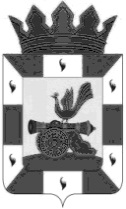 АДМИНИСТРАЦИЯ МУНИЦИПАЛЬНОГО ОБРАЗОВАНИЯ «СМОЛЕНСКИЙ РАЙОН» СМОЛЕНСКОЙ ОБЛАСТИП О С Т А Н О В Л Е Н И Еот ___________  № ______О внесении изменений в  муниципальную программу «Развитие сельскохозяйственного производства  на территории муниципального образования «Смоленский район» Смоленской области на 2017-2018 годы», утвержденную постановлением Администрации муниципального образования «Смоленский район» Смоленской области от 01.03.2017 года №218 В соответствии со ст. 179 Бюджетного кодекса Российской Федерации, в целях обеспечения устойчивого развития сельских территорий Смоленского района Смоленской области, повышения занятости и уровня жизни сельского населения, увеличения производства продукции сельского хозяйства и повышения конкурентоспособности сельскохозяйственной продукции, производимой в Смоленском районе Смоленской областиАДМИНИСТРАЦИЯ МУНИЦИПАЛЬНОГО ОБРАЗОВАНИЯ «СМОЛЕНСКИЙ РАЙОН» СМОЛЕНСКОЙ ОБЛАСТИ ПОСТАНОВЛЯЕТ:Внести в муниципальную программу «Развитие сельскохозяйственного производства на территории муниципального образования «Смоленский район» Смоленской области на 2017-2018 годы», утвержденную постановлением Администрации муниципального образования «Смоленский район» Смоленской области от 01.03.2017 года №218 следующие изменения:1.1. В Паспорте Программы позицию «Объемы и источники финансирования Программы» изложить в следующей редакции:1.2. Таблицу 1 изложить в следующей редакции:Муниципальная программа «Развитие сельскохозяйственного производства на территории муниципального образования «Смоленский  район» Смоленской области на 2017-2018годы».Абзац 2 раздела VI Программы изложить в следующей редакции: «Общий объем финансирования Программы в 2017-2018г.г. составит 420,0 тыс. рублей. Финансирование мероприятий Программы за счет средств местного бюджета предусматривается в размере 420,0 тыс. рублей. Затраты на реализацию Программы определены исходя из возможности».Настоящее постановление вступает в силу после официального опубликования.Контроль за исполнением настоящего постановления оставляю за собой.Глава муниципального образования«Смоленский район» Смоленской области                    О.Н. ПавлюченковаОбъемы и источники финансированияПрограммыНа реализацию Программы требуется   420,0 тыс. руб., в том числе средства местного бюджета в сумме – 420,0 тыс. руб. (2017 год – 110,0 тыс. руб., 2018 год  - 310 ,0 тыс. руб.) N  
п/пНаименования мероприятийОбъем финансирования (тыс. руб.)Объем финансирования (тыс. руб.)Объем финансирования (тыс. руб.)ИсполнителиN  
п/пНаименования мероприятийВсего за счет средств местного бюджетаВ том числе В том числе ИсполнителиN  
п/пНаименования мероприятийВсего за счет средств местного бюджета2017год2018 годИсполнители1.2.Проведение семинаров, совещаний (в том числе награждений ценными подарками), конкурсов, соревнований.Укрепление кормовой базы животноводства(на ГСМ)220,0200,0110,0110,0200,01.Администрация муниципального образования "Смоленский район" Смоленской области;Отдел сельского хозяйства Администрации муниципального образования "Смоленский район" Смоленской области;3.Физические и юридические лицаИтого:420,0   110,0310,0